 Gambar 1. Kondisi Kelas ketika Soal Pre-Test Dibagikan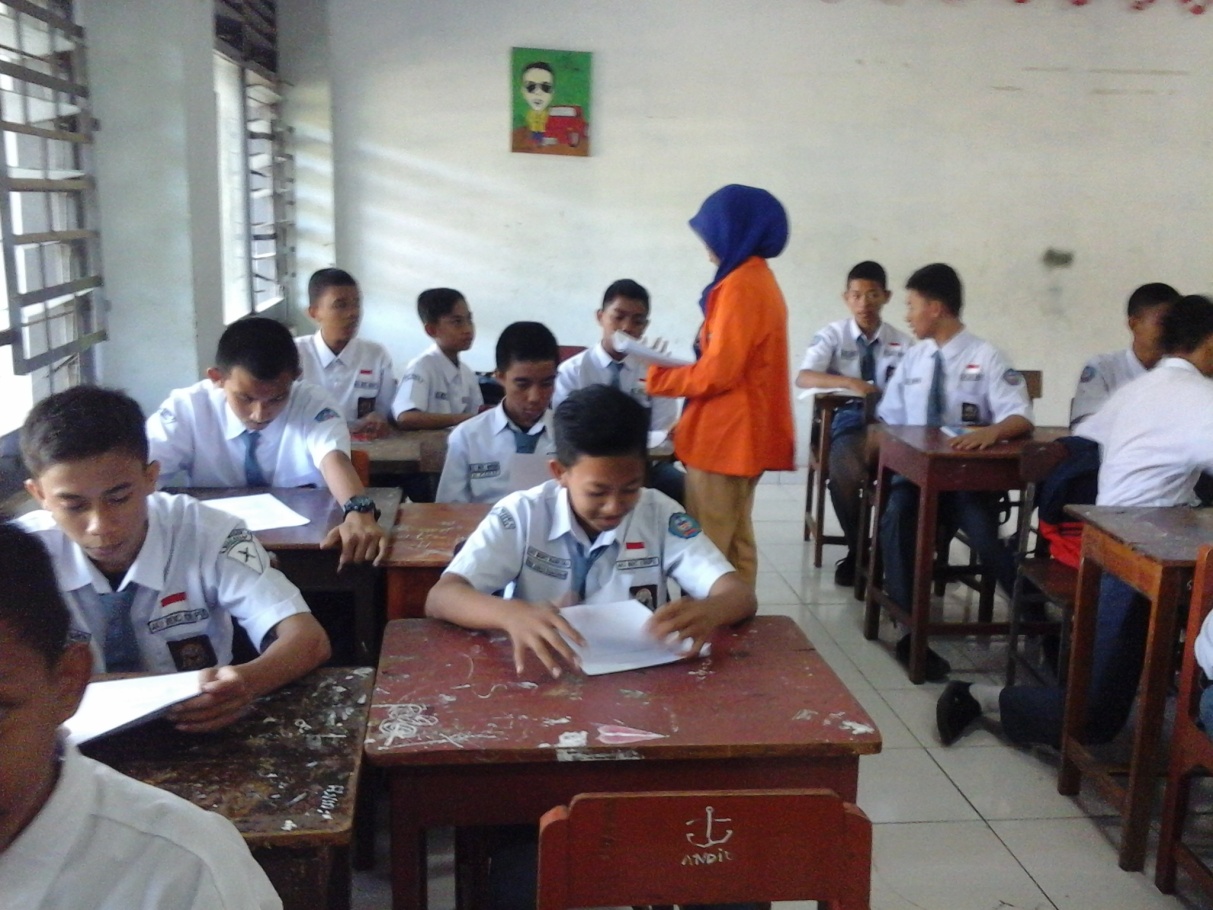 Gambar 2. Kondisi Kelas ketika Siswa Mengerjakan Pre-Test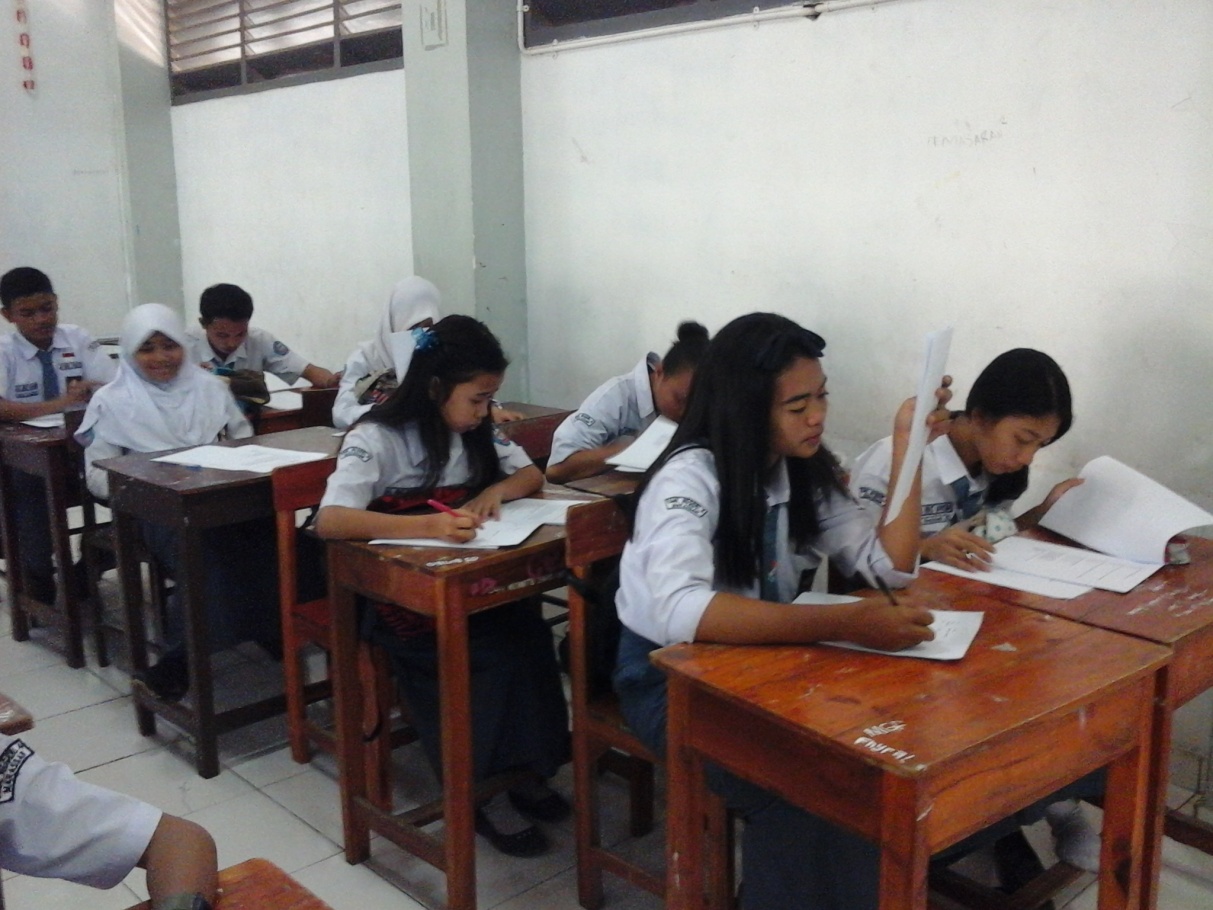 Gambar 3. Kondisi Kelas ketika Pembelajaran Berlangsung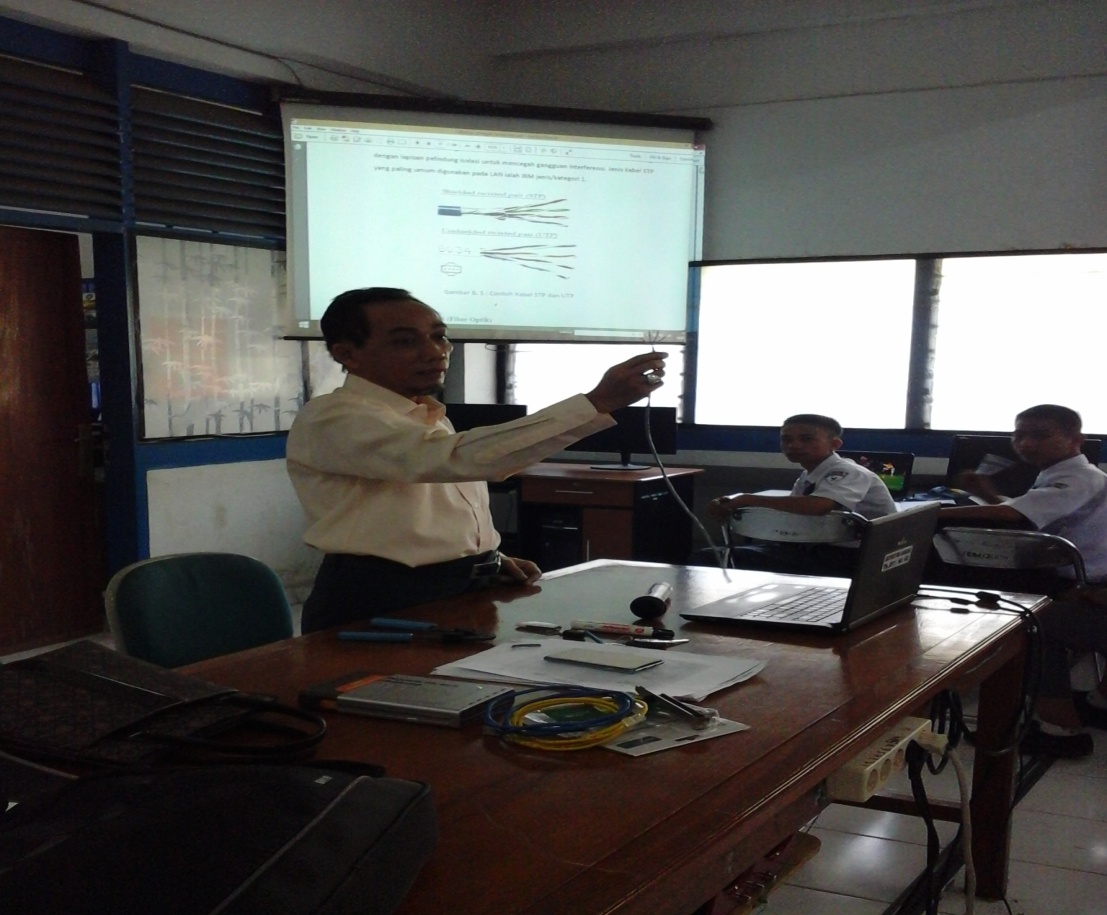 Gambar 4. Kondisi Kelas ketika Pembelajaran Berlangsung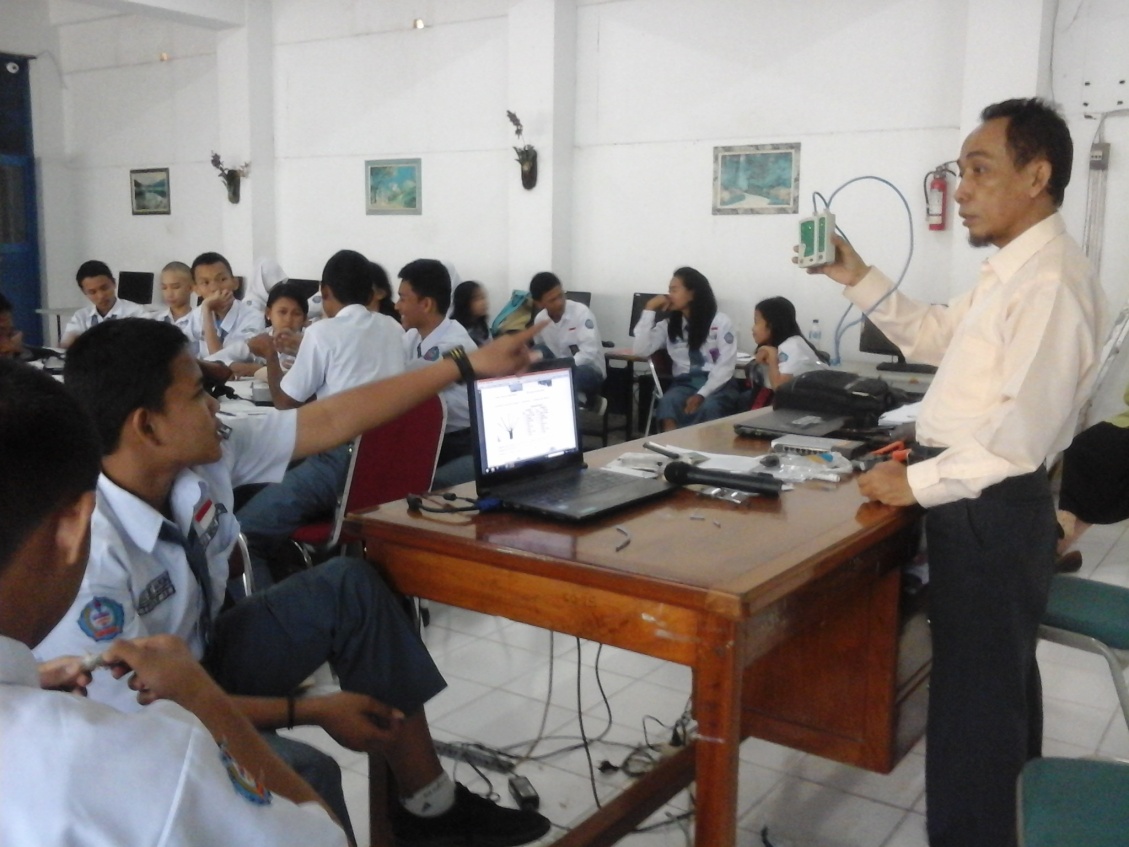 Gambar 5. Kondisi Kelas ketika Pembelajaran Berlangsung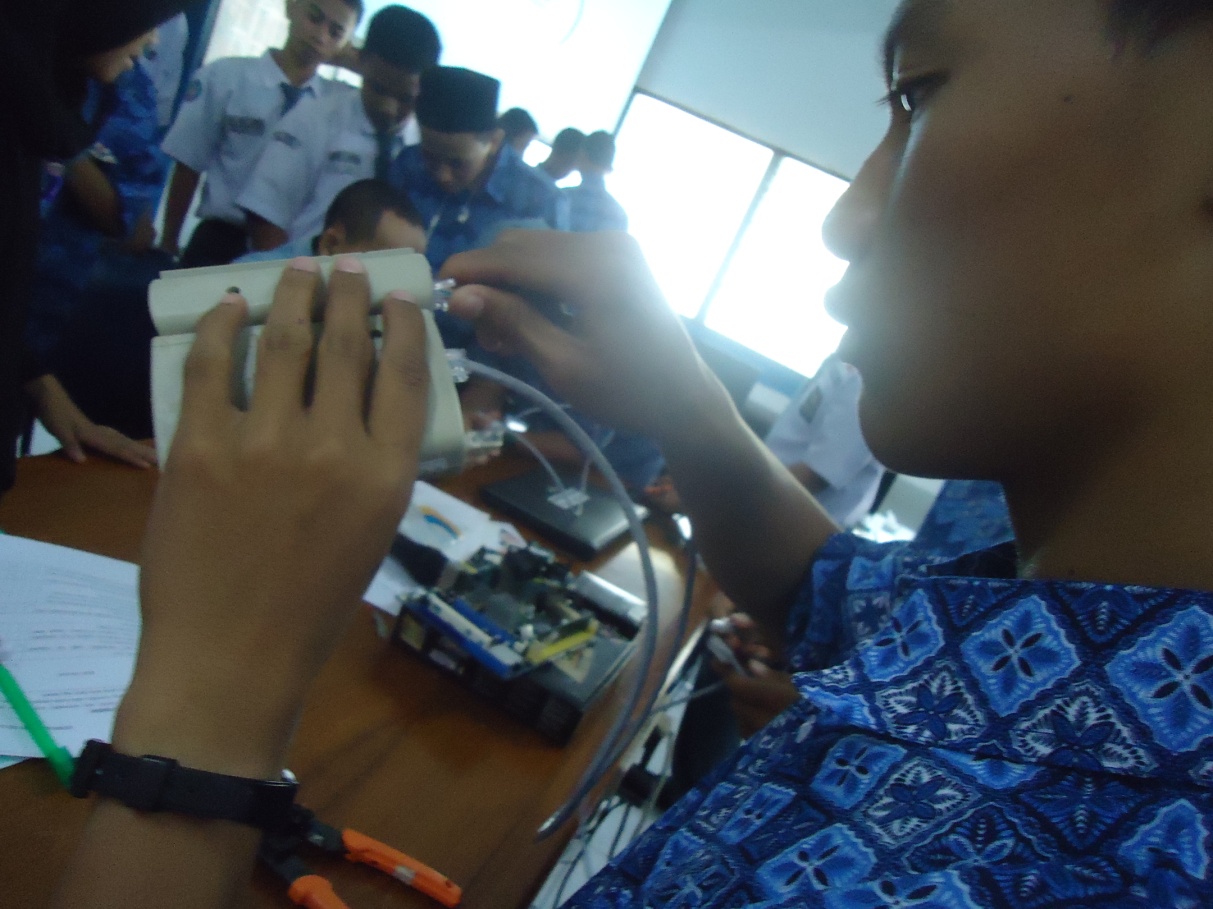 Gambar 6. Kondisi Kelas ketika Pembelajaran Berlangsung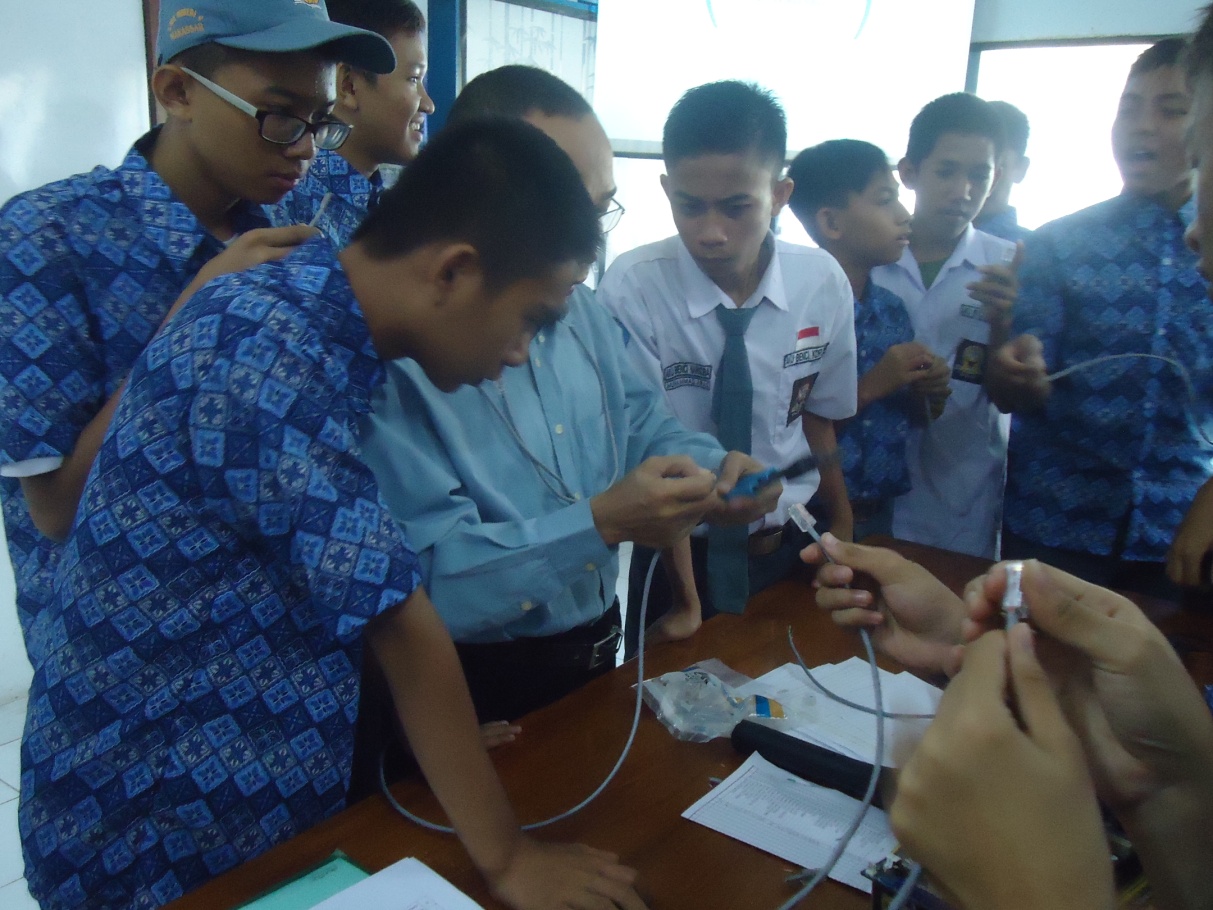 Gambar 7. Kondisi Kelas ketika Soal Post-Test Dibagikan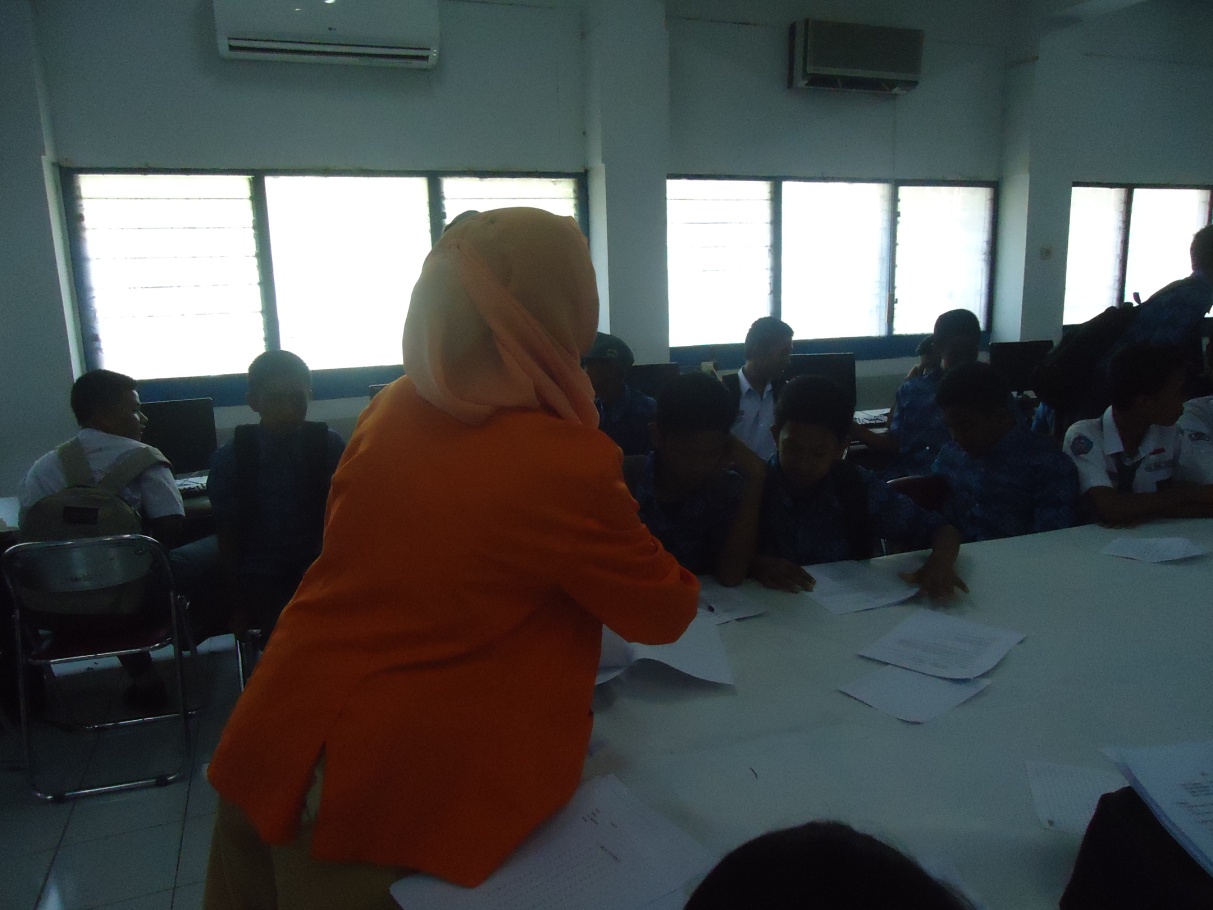 Gambar 8. Kondisi Kelas ketika Siswa Mengerjakan Post-Test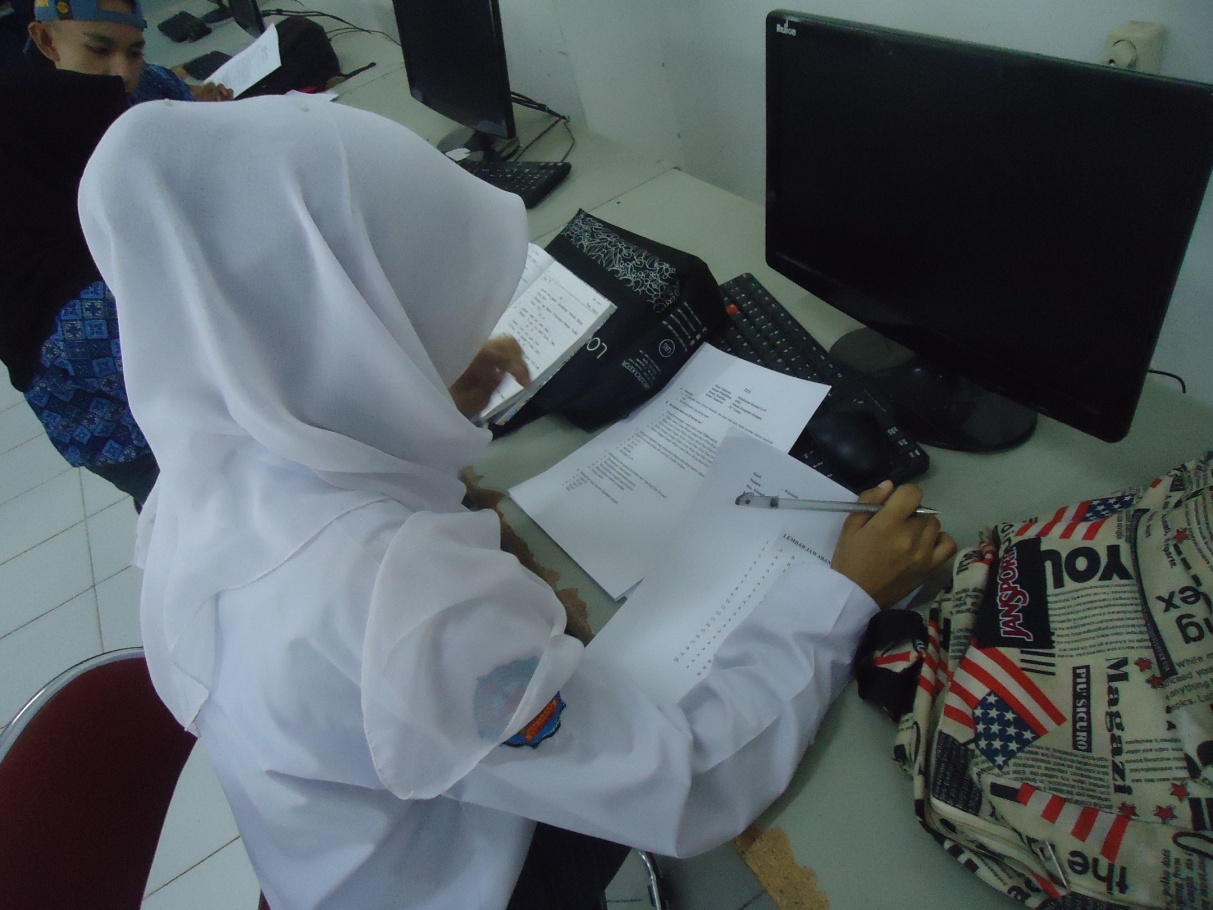 